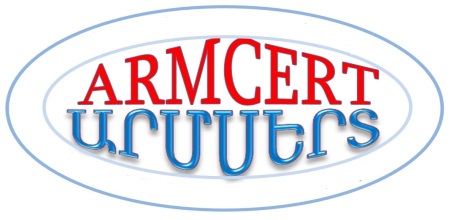             Երևան 0047, Նորք-Մարաշ, 9-րդ փ. 14 տ. Հեռ./ ֆաքս +374 10-23-73-92, Էլ. Փոստի հասցե: info@armcert.am                                                                                            Nork-Marash, 9/14, Yerevan, RA, 0047  Tel./Fax +374 10-23-73-92, Email address: info@armcert.am       ՀԱՄԱՊԱՏԱՍԽԱՆՈՒԹՅԱՆ ՀԱՅՏԱՐԱՐԱԳՐԻ ԳՐԱՆՑՄԱՆ ՎՃԱՐԻ ՉԱՓԸ1) Հայաստանի Հանրապետության տեխնիկական կանոնակարգերին համապատասխան` (բանաձև N 1)CՀՀ  = 3000 + N X 1000 (ՀՀ դրամ)2) Եվրասիական տնտեսական միության տեխնիկական կանոնակարգերին համապատասխան` (բանաձև N 2)CԵՏՄ  = 4000 + N X 1000 (ՀՀ դրամ)որտեղ՝N-ը հայտարարագրի վավերության տարիների թիվն է, որը չի կարող գերազանցել 5-ից, ո ≤ 5)CՀՀ  - Հայաստանի Հանրապետության տեխնիկական կանոնակարգերին համապատասխան տրված համապատասխանության հայտարարագրի գրանցման վճարի չափն է.CԵՏՄ  - Եվրասիական տնտեսական միության տեխնիկական կանոնակարգերին համապատասխան տրված համապատասխանության հայտարարագրի գրանցման վճարի չափն է:Հայտարարագրի վճարի չափը սահմանվել է հիմք ընդունելով ՀՀ էկոնոմիկայի նախարարի 2015 թվականի ապրիլի 16-ի N 515-Ն հրամանը:        "ԱՐՄՍԵՐՏ" ՍՊԸ-ի տնօրեն                                         Ա. Աբրահամյան       15.01.2020թ.                                                                                                                 